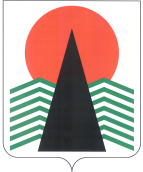 Муниципальное образованиеСельское поселение СентябрьскийНефтеюганский районХанты-Мансийский автономный округ – ЮграСОВЕТ ДЕПУТАТОВ СЕЛЬСКОГО ПОСЕЛЕНИЯ СЕНТЯБРЬСКИЙРЕШЕНИЕп. СентябрьскийО внесении изменений в решение Совета депутатов сельского поселения Сентябрьский «О порядке организации и осуществлениятерриториального общественного самоуправления»В целях обеспечения участия населения муниципального образования в осуществлении местного самоуправления, руководствуясь Федеральным законом от 6 октября 2003 года № 131-ФЗ «Об общих принципах организации местного самоуправления в Российской Федерации», Уставом сельского поселения Сентябрьский, Совет депутатов сельского поселения Сентябрьский р е ш и л:1. Внести изменение в решение Совета депутатов сельского поселения Сентябрьский от 23.11.2017 № 245 «О порядке организации и осуществления территориального общественного самоуправления.1.1. Подпункт 1 пункта 13.1 изложить в следующей редакции:закупки товара, работы, услуги для обеспечения муниципальных нужд (далее - закупка) - совокупность действий, осуществляемых в установленном настоящим решением порядке заказчиком и направленных на обеспечение муниципальных нужд. Закупка начинается с определения поставщика (подрядчика, исполнителя) и завершается исполнением обязательств сторонами контракта. В случае, если в соответствии с настоящим решением не предусмотрено размещение извещения об осуществлении закупки или направление приглашения принять участие в определении поставщика (подрядчика, исполнителя), закупка начинается с заключения контракта и завершается исполнением обязательств сторонами контракта;2. Настоящее решение подлежит размещению на официальном сайте муниципального образования сельское поселение Сентябрьский и опубликованию (обнародованию) в информационном бюллетене «Сентябрьский вестник».  	3. Настоящее решение вступает в силу после официального опубликования (обнародования).Глава поселения                                                                                               А.В. Светлаков19.12.2019                                                                             №74